INSTRUCCIONES: Marque con una (x), de acuerdo con la escala de valoración que obtiene el estudiante en cada una de las características de la evaluación.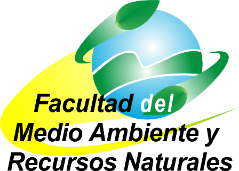 UNIVERSIDAD DISTRITAL FRANCISCO JOSE DE CALDASFACULTAD DEL MEDIO AMBIENTE Y RECURSOS NATURALESPROYECTO CURRICULAR __________________________________FORMATO DE EVALUACIÓN DE DESEMPEÑO DE PROYECTOS DE PASANTÍAUNIVERSIDAD DISTRITAL FRANCISCO JOSE DE CALDASFACULTAD DEL MEDIO AMBIENTE Y RECURSOS NATURALESPROYECTO CURRICULAR __________________________________FORMATO DE EVALUACIÓN DE DESEMPEÑO DE PROYECTOS DE PASANTÍAUNIVERSIDAD DISTRITAL FRANCISCO JOSE DE CALDASFACULTAD DEL MEDIO AMBIENTE Y RECURSOS NATURALESPROYECTO CURRICULAR __________________________________FORMATO DE EVALUACIÓN DE DESEMPEÑO DE PROYECTOS DE PASANTÍAUNIVERSIDAD DISTRITAL FRANCISCO JOSE DE CALDASFACULTAD DEL MEDIO AMBIENTE Y RECURSOS NATURALESPROYECTO CURRICULAR __________________________________FORMATO DE EVALUACIÓN DE DESEMPEÑO DE PROYECTOS DE PASANTÍAUNIVERSIDAD DISTRITAL FRANCISCO JOSE DE CALDASFACULTAD DEL MEDIO AMBIENTE Y RECURSOS NATURALESPROYECTO CURRICULAR __________________________________FORMATO DE EVALUACIÓN DE DESEMPEÑO DE PROYECTOS DE PASANTÍAUNIVERSIDAD DISTRITAL FRANCISCO JOSE DE CALDASFACULTAD DEL MEDIO AMBIENTE Y RECURSOS NATURALESPROYECTO CURRICULAR __________________________________FORMATO DE EVALUACIÓN DE DESEMPEÑO DE PROYECTOS DE PASANTÍAUNIVERSIDAD DISTRITAL FRANCISCO JOSE DE CALDASFACULTAD DEL MEDIO AMBIENTE Y RECURSOS NATURALESPROYECTO CURRICULAR __________________________________FORMATO DE EVALUACIÓN DE DESEMPEÑO DE PROYECTOS DE PASANTÍA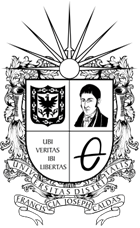 TITULO DEL PROYECTO DE PASANTÍA: _________________________________________________________________________________________TITULO DEL PROYECTO DE PASANTÍA: _________________________________________________________________________________________TITULO DEL PROYECTO DE PASANTÍA: _________________________________________________________________________________________TITULO DEL PROYECTO DE PASANTÍA: _________________________________________________________________________________________TITULO DEL PROYECTO DE PASANTÍA: _________________________________________________________________________________________TITULO DEL PROYECTO DE PASANTÍA: _________________________________________________________________________________________TITULO DEL PROYECTO DE PASANTÍA: _________________________________________________________________________________________TITULO DEL PROYECTO DE PASANTÍA: _________________________________________________________________________________________TITULO DEL PROYECTO DE PASANTÍA: _________________________________________________________________________________________ENTIDAD:_____________________________________ENTIDAD:_____________________________________ENTIDAD:_____________________________________DEPENDENCIA:________________________DEPENDENCIA:________________________DEPENDENCIA:________________________DEPENDENCIA:________________________CONVENIO:____________________CONVENIO:____________________DIRECTOR INTERNO:__________________________________________DIRECTOR INTERNO:__________________________________________DIRECTOR INTERNO:__________________________________________DIRECTOR INTERNO:__________________________________________DIRECTOR EXTERNO:__________________________________________DIRECTOR EXTERNO:__________________________________________DIRECTOR EXTERNO:__________________________________________DIRECTOR EXTERNO:__________________________________________DIRECTOR EXTERNO:__________________________________________NOMBRE DEL ESTUDIANTE:______________________________________________NOMBRE DEL ESTUDIANTE:______________________________________________NOMBRE DEL ESTUDIANTE:______________________________________________NOMBRE DEL ESTUDIANTE:______________________________________________NOMBRE DEL ESTUDIANTE:______________________________________________CÓDIGO:__________________________________________CÓDIGO:__________________________________________CÓDIGO:__________________________________________CÓDIGO:__________________________________________FECHA DE EVALUACIÓN:______________________FECHA DE EVALUACIÓN:______________________TOTAL No. HORAS DEL PASANTE:_______________TOTAL No. HORAS DEL PASANTE:_______________TOTAL No. HORAS DEL PASANTE:_______________TOTAL No. HORAS DEL PASANTE:_______________NO. HORAS EJECUTADAS:___________NO. HORAS EJECUTADAS:___________NO. HORAS EJECUTADAS:___________CARACTERÍSTICASESCALA DE VALORACIÓNESCALA DE VALORACIÓNESCALA DE VALORACIÓNESCALA DE VALORACIÓNESCALA DE VALORACIÓNESCALA DE VALORACIÓNCARACTERÍSTICASMuy bienBienRegularMalMuy malNo SabeLiderazgo en la toma de decisionesCapacidad para resolver problemasDesempeño frente a exigenciasAportes de mejoramiento al proyectoConocimientos de fundamentaciónDesarrollos y aplicación de modelos y metodologíasParticipación interdisciplinariaCumplimiento de las responsabilidades y/o compromisosFormulación y desarrollo al proyectoRelaciones InterpersonalesOBSERVACIONES:_____________________________________________________________________________________________________________________OBSERVACIONES:_____________________________________________________________________________________________________________________OBSERVACIONES:_____________________________________________________________________________________________________________________OBSERVACIONES:_____________________________________________________________________________________________________________________NOMBRE:________________________________________________________NOMBRE:________________________________________________________NOMBRE:_________________________________________________________NOMBRE:_________________________________________________________CARGO:__________________________________________________________CARGO:__________________________________________________________CARGO:__________________________________________________________CARGO:__________________________________________________________TELÉFONO:___________________EMAIL:____________________________TELÉFONO:___________________EMAIL:____________________________FIRMA:__________________________________________________________FIRMA:__________________________________________________________FIRMA:___________________________________________________________FIRMA:___________________________________________________________